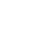 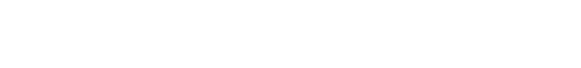 Temporary	carpark closureFrom 6am until 6pm on Wednesday 1 and Thursday 2 May 2019Due to preliminary works for the station accessibility project at Dakabin, the western carpark from Narangba Road will be closed between 6am and 6pm on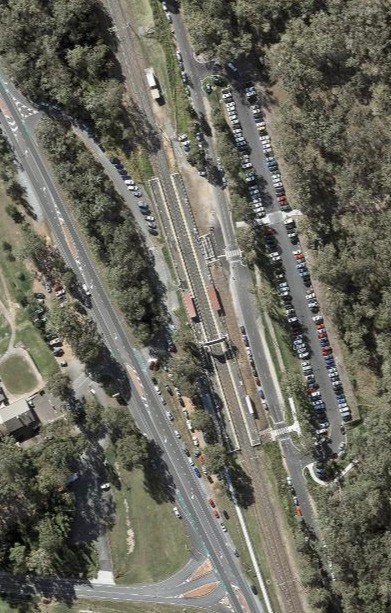 Wednesday 1 and Thursday 2 May. The carpark will be used to store equipment and materials for platform works. The western station entrance will remain open.Traffic management will be in place to help direct traffic. The eastern carpark will remain open.We apologise for any inconvenience and appreciate your patience as wework to improve your station.	Carpark closure	Map data ©2019 GoogleFor more information, please call 13 16 17 (business hours) or email customerfeedback@qr.com.au